УПАТСТВО ЗА ИЗГЛЕДОТ И СОДРЖИНАТА НА ДОКТОРСКИОТ ТРУД 1. ОПШТИ ПРАВИЛАИзработка на докторскиот труд претставува завршна фаза на докторски студии. Докторскиот труд е самостоен оригинален научен труд со кој се докажува способноста на студентот/докторандот за самостојна работа во областа на истражување и развој, односно за идната самостојна научноистражувачка работа во соодветна научна област.Докторскиот труд се пишува на македонски јазик, англиски јазик или друг јазик, различен од македонскиот или англискиот јазик, со превод на македонски јазик (член 61 од Правилникот за условите, критериумите и правилата за запишување и студирање на трет циклус, академски студии – докторски студии на Универзитетот „Св. Кирил и Методиј“ во Скопје. Докторскиот труд од областа на уметностите се состои од два (2) дела:  теоретски дел (пишан научен труд);  јавна изведба (прикажување на уметничко дело или изложба, концертна или сценска изведба на солистичко дело, солистички концерт, самостојна изложба на уметнички дела, театарска претстава, филм или радио-телевизиска емисија и друго).Како и во сите научни трудови, во трудот треба да бидат јасно означени текстовите и податоците преземени од други автори, нивните заклучоци, идеи и сл. Дозволено е цитирање на мали  текстови од други автори, но тие секогаш мора да се во наводи и да е назначен нивниот извор (литература).Обемот на докторскиот труд не е нормиран, туку се утврдува во договор со менторот и раководителот на докторските студии.Докторскиот труд докторандот го поднесува во 7 (седум) еднообразни примероци укоричени во тврд повез, како и во електронска форма идентична со печатената верзија. Електронската верзија треба да биде предадена во формат за архивирање во дигиталниот репозиториум на Универзитетот „Св. Кирил и Методиј“ во Скопје. За разлика од работната верзија на докторскиот труд (предлог-докторски труд) којa се печати еднострано со проред 1,5, конечниот текст на докторскиот труд се печати двострано без зголемување на проредот (single) и страниците се нумерираат.Ако трудот е напишан на македонски јазик, сите текстови се даваат на македонски јазик, а апстрактот и авторефератот се даваат и во превод на англиски јазик. Доколку трудот е напишан на англиски јазик, сите текстови се даваат на тој јазик, а апстрактот и авторефератот се даваат и на македонски јазик. Ако по исклучок докторскиот труд е напишан на јазик различен од македонскиот или англискиот, насловот на трудот на корицата и на насловната страница се пишуваат на тој јазик, а на насловната страница паралелно се дава превод на насловот на македонски јазик (буквите за 2 типографски точки помали од буквите на оригиналниот наслов) и пред апстрактот на македонски јазик се поместува и апстракт на јазикот на кој е напишан трудот.  2. ЕЛЕМЕНТИ НА ДОКТОРСКИ ТРУДДокторскиот труд треба да се состои од следните елементи, чијшто редослед е задолжителен:Воведни (информативни)  страници:насловна страница (поткорица),информација за темата на докторскиот труд, за менторот, за членовите на комисијата за одбрана, научна област и датум на одбрана, благодарност (незадолжително) и изјава за оригиналноста на трудот (кај електронската верзија и изјава за идентичноста со печатената верзија),апстракт и клучни зборови на македонски и на англиски јазик, а во случај трудот да е напишан на друг јазик, апстрактот и на тој јазик,содржина на трудот и список на скратеници ако тие се користени во трудот често и во поголем број.Основен докторски трудСе состои од:вовед: содржи опис на целта на трудот, значењето на изборот и на обработката на темата, причина за нејзин избор, очекуван научен придонес, нацрт на содржината на трудот,преглед на достигнувањата во дадената научна област, поврзани со предметот на истражување,образложение на работните хипотези и тези,применети научни методи и начин на работа,добиени резултати и нивно значење,примена на резултати од истражувањето и можни насоки за натамошно истражување,заклучок,список на користената литература и други извори, прилози (доколку ги има) и нивен список.Трудот може да содржи и авторезиме/автореферат на македонски и на англиски јазик, како и биографија на авторот.3. ГРАФИЧКО ОБЛИКУВАЊЕ НА ТРУДОТИзгледФормат:  А4Повез: Тврд, боја бордо. (Трудот е отпечатен на бела хартија, со лепење укоричен во тврд картон – корица).Фонт: При изработката на трудот потребно е користење на системскиот фонт Times New Roman доколку е потребен сериф облик на знаците, односно Verdana доколку е потребен санс облик. Верзии на овие фонтови кои содржат правилен облик на македонските курзивни букви (т, п, ш г, д, ѓ) може да се најдат на интернет страницата на Универзитетот (www.ukim.edu.mk во делот Документи -> Билтен на Универзитетот. Доколку, заради природата на текстот е потребно користење на нестандардни фонтови (кои не се испорачуваат со самиот систем) потребно е при зачувувањето и пренесувањето на електронските документи со нив да бидат зачувани и дефинициите на употребените фонтови.Големина фонтот: Основниот труд 12 типографски точки. Забелешки, наслови на слики и графкони, текст во табели, користена литература, содржина, список на скратеници и друг придружен текст со 10 типографски точки.Проред: единечен (single).Маргини: Страниците се со маргини од 3 или 2,5 сm.Нумерирање на страниците: Страниците се нумерираат во средината на долната маргина. Нумерирањето на страниците се врши со арапски броеви почнувајќи од насловната страница на која нумерацијата не стои, но таа се брои (нумерацијата почнува од страницата 2). Структура на трудот1. Корица Текстот на корицата е напишан на јазикот на кој е напишан трудот ако тој е напишан на македонски или англиски јазик. Доколку трудот е напишан на друг јазик, само насловот на трудот е на тој јазик.  Корицата содржи: име на универзитет (големи букви, 16 типографски точки), име на факултет (големи букви, 14 типографски точки), име, цело татково име и презиме на авторот (мали букви, 12 типографски точки), наслов на трудот (големи букви, најмалку 14 типографски точки – во зависност од должината на насловот), ознака: Докторски труд (мали букви, 14 типографски точки), место и година на одбраната. Сите букви на корицата се црни (болд). На корицата може да има и лого на Универзитетот и на односниот факултет.2. Воведни (информативни) страници:Насловна страница (поткорица): Име на универзитет (големи букви, 16 типографски точки), име на факултет (големи букви, 14 типографски точки), име на институт, катедра или оддел на кој се вршени докторските студии (мали букви, 14 типографски точки), име, цело татково име и презиме на авторот (мали црни/бели букви, 12 типографски точки), наслов на трудот (големи црни/бели букви, најмалку 14 типографски точки – во зависност од должината на насловот), ознака: Докторски труд (мали букви, 14 типографски точки), место и година на одбрана (мали букви, 14 типографски точки). Втора страница (пагинирана со број 2) содржи: име на докторандот и наслов на темата (може незначително да се разликува од конечниот наслов на трудот), име на менторот и состав на комисијата за одбрана, при што кај сите имиња се наведуваат титулите и научните звања, како и име на установата од која доаѓаат,научна област во која спаѓа тезата,дата на одбрана (ден, месец, година), а доколку датата сè уште не е утврденна, се остава непополнета и се додава дополнително рачно.Сите овие податоци се пишуваат на јазикот на кој е напишан трудот (македонски или англиски), но доколку трудот е напишан на друг јазик различен од македонскиот или англискиот, на тој јазик се пишува само насловот на трудот. Се користат букви од 12 типографски точки. Трета страница (пагинирана со број 3):На оваа страница се наоѓа апстракт на македонски јазик со цело име на авторот и цел наслов на трудот, како и клучни зборови. Апстрактот е пишуван со букви од 10 типографски точки, со проред 1, насловот со големи црни букви. Во клучните зборови треба да се наведени најмногу 10 значајни поими кои се обработуваат во трудот.По оваа страница следи страницата со апстрактот и клучните зборови на англиски јазик. Доколку трудот е напишан на англиски јазик, редоследот на апстрактите е обратен.Доколку трудот е напишан на друг јазик, апстрактот се дава и на тој јазик и се поместува како прв.На следната страница по апстрактите може да стои благодарност (не е задолжително) и изјава, која гласи: „Изјавувам дека докторскиот труд го изработев самостојно, дека уредно ги цитирам сите користени извори и литература и дека трудот не е користен во рамките на други универзитетски студии или за стекнување на друго звање“, по што следи своерачен потпис.На оваа страница во електронската верзија мора да стои и изјава за идентичноста на текстот со печатената верзија. Потписите на двете изјави на електронската верзија се означуваат со скратеницата с.р.Текстот на оваа страница е напишан на јазикот на кој е напишан трудот (македонски или англиски), односно на македонски ако трудот е напишан на јазик различен од македонскиот или англискиот. Големина на писмото 12 типографски точки. На следната нова страница следи содржина на трудот. Содржината треба да е прегледно уредена во согласност со структурата на трудот. По содржината може да следи список на скратеници кои се користат во текстот, доколку тие се користат често и во поголем број.По овие информативи страници следи основниот труд на докторскиот труд. 3. Докторски труд:Основниот докторски труд треба да е напишан на начин на кој читателот ќе разбере што е целта на трудот, какви се методите на истражувањето и резултатите добиени од истражувањето. Се препорачува трудот да е поделен во поглавја и потпоглавја (наслови во рамките на поглавјето), кои можат да бидат нумерирани со арапски броеви според соодветното ниво на текстот (на пример: 1., 1.1., 1.1.1.). Се препорачува да нема повеќе од три нивоа.  Докторскиот труд почнува со вовед, кој содржи подробен опис на целта на истражувањето, значењето на избраната тема и причина за нејзин избор. Може да содржи и кратка анотација на одделните поглавја.Секое ново поглавје почнува на нова страница. Насловот на поглавјето се пишува со големи букви од 12 типографски точки. Внатрешните наслови можат да се соодветно нумерирани и пишувани со мали курзивни букви (италик) или само со црни букви (болд).Табелите, сликите и графиконите треба да имаат соодветен наслов и да се нумерирани. Насловот и бројот на табелата (12 типографски точки) се ставаат над табелата во два реда и насловот се пишува со курзив. Текстот во табелата и евентуалната забелешка под неа се пишуваат со обични букви од 10 типографски точки. Насловите и броевите на сликите, шемите и графиконите се ставаат долу под нив  со обични букви од 10 типографски точки. Ако илустрацијата е преземена од друг автор или е веќе објавена, задолжително се наведува извор. Ако илустрацијата е репродукција на уметничко дело, мора да се наведе името на авторот (ако е познат), како и сите релевантни податоци во врска со илустрацијата.Заклучок е последно  поглавје на основниот текст на трудот. Во него се сумирани резултатите од истражувањето и се оценува дали целта наведена во воведот е постигната. Може да содржи и предлог и насока за натамошни истражувања.До овде текстот е пишуван со 12 типографски точки, без зголемен проред помеѓу редовите (single).4. Користена литератураКористената литература се наведува или 1) по азбучен ред (во согласност со јазикот на кој е пишуван трудот) или 2) по редоследот на цитирањето во текстот (задолжително нумерирана и во трудот цитирана под односниот број), во зависност од начинот на цитирање на литературата кој се употребува во соодветна научна област. Начинот на цитирањето на литературата во текстот не смее да се менува. Во списокот на користената литература не смеат да бидат наведени трудови кои не се цитирани или на кои во текстот не се упатува. Текстот се пишува со букви од 10 типографски точки, со проред зголемен за 3 тип. точки пред секоја нова библиографска единица.5. Прилози На крајот на трудот како прилози можат да бидат поместени разни обрасци (анкетни листови, прашалници и сл.) користени во текот на изработката на трудот. Тие треба да бидат соодветно означени (со бројки или букви) и нивен список поместен по списокот на користената литература. 6. Биографија и авторезиме/автореферат на авторотНа нова страница по користената литература и списокот на прилози се поместува биографијата на авторот, која не смее да пречекори една страница (1800 знаци). На следната нова страница може да е поместен и автореферат кој ѝ се доставува на Комисијата за одбрана. Биографијата и авторефератот треба да се напишан во трето лице и да содржат список на објавените трудови на авторот. Овој текст се пишува со 12 типографски точки на македонски и на англиски јазик.Електронската верзија на трудот мора да е идентична со печатената верзија, за што авторот дава посебна изјава. Како наслов на фајлот се наведува име и презиме на докторандот.Пример за изглед на корицатаИме, татково име и презиме на авторотНАСЛОВ НА ДОКТОРСКИОТ ТРУД – ГОЛЕМИНА 
НА БУКВИТЕ СПОРЕД ДОЛЖИНАТА НА НАСЛОВОТ (НАЈМАЛКУ 14 ТИП. ТОЧКИ)Докторски трудСкопје, 2022Пример за насловната страница (прва внатрешна страница – поткорица)Име, татково име и презиме на авторотНАСЛОВ НА ДОКТОРСКИОТ ТРУД – ГОЛЕМИНА НА БУКВИТЕ СПОРЕД ДОЛЖИНАТА НА НАСЛОВОТ (НАЈМАЛКУ 14 ТИП.ТОЧКИ)Докторски трудСкопје, 2021Пример за корицата ако трудот е напишан на друг јазик различен од македонскиот и англискиотИме татково име и презиме на авторотНАСЛОВ НА ДОКТОРСКИОТ ТРУД  НА ЈАЗИК РАЗЛИЧЕН ОД МАКЕДОНСКИОТ ИЛИ АНГЛИСКИОТ (ГОЛЕМИНА НА БУКВИТЕ СПОРЕД ДОЛЖИНАТА НА НАСЛОВОТ, НАЈМАЛКУ 14 ТИПОГРАФСКИ ТОЧКИ)ПРЕВОД НА НАСЛОВОТ НА ТРУДОТ НА МАКЕДОНСКИ ЈАЗИК (БУКВИТЕ ЗА 2 ТОЧКИ ПОМАЛИ)Докторски трудСкопје, 2021Пример за корицата ако трудот е напишан на друг јазик различен од македонскиот и англискиотИме татково име и презиме на авторотНАСЛОВ НА ДОКТОРСКИОТ ТРУД  НА ЈАЗИК РАЗЛИЧЕН ОД МАКЕДОНСКИОТ ИЛИ АНГЛИСКИОТ (ГОЛЕМИНА НА БУКВИТЕ СПОРЕД ДОЛЖИНАТА НА НАСЛОВОТ, НАЈМАЛКУ 14 ТИПОГРАФСКИ ТОЧКИ)ПРЕВОД НА НАСЛОВОТ НА ТРУДОТ НА МАКЕДОНСКИ ЈАЗИК (БУКВИТЕ ЗА 2 ТОЧКИ ПОМАЛИ)Докторски трудСкопје, 2021Докторанд: ИМЕ, ТАТКОВО ИМЕ И ПРЕЗИМЕТема:  НАСЛОВ НА ТЕМАТА НА ДОКТОРСКИОТ ТРУДМентор:Проф.д-р ИМЕ И ПРЕЗИМЕ,Установа од која доаѓаКомисија за одбрана:Проф.д-р ИМЕ И ПРЕЗИМЕ (претседател)Установа од која доаѓаПроф.д-р ИМЕ И ПРЕЗИМЕ,Установа од која доаѓаПроф.д-р ИМЕ И ПРЕЗИМЕ,Установа од која доаѓаПроф.д-р ИМЕ И ПРЕЗИМЕ,Установа од која доаѓаПроф.д-р ИМЕ И ПРЕЗИМЕ,Установа од која доаѓаНаучна област: СООДВЕТНА НАУЧНА ОБЛАСТДатум на одбрана:(Ако датумот не е утврден, се додава дополнително рачно) Пример за страниците со апстракти (3, 4 или и 5 ако трудот е напишан на друг јазик)Име Татково име ПрезимеНАСЛОВ НА ТРУДОТ

– А п с т р а к т –
Текст на апстрактот максимум на една страница со големина на типографските знаци од 10 или 11 точки и со единичен  (single) проред (околу 1750 знаци со празни места). На ист начин се уредува страницата со апстрактот на англиски јазик или на било кој друг јазик на кој е напишан трудот.Клучни зборови: до 10 збораПример за сттраницата со изјава за оригиналноста (5 или евентуално 6 страница)Благодарност – не е задолжително хххххххххххххххххххххххххххххххххххххххххх ххххххххххххххххххххххххххххххххххххххххххххххххххххххххххххххххххххххххххххххххххххххххххххххххххххххххххххххххххххххххххххххххххххххххххххххххххххххххххххххххххххххххххххххххххххххххххххххххххххххххххххххххххИзјавувам дека докторскиот труд е оргинален труд што го имам изработено самостојно. 						Своерачен потпис на докторандот         
(на електронската верзiа потпис и скратеницата с.р.)(на електронската верзија на докторски труд)Изјавувам дека електронската верзија на докторскиот труд е идентична со отпечатениот докторски труд.							Потпис на авторот, с.р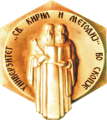 УНИВЕРЗИТЕТ „КИРИЛ И МЕТОДИЈ” ВО СКОПЈЕСТОМАТОЛОШКИ ФАКУЛТЕТ - СКОПЈЕЛого на факултетотУНИВЕРЗИТЕТ „КИРИЛ И МЕТОДИЈ” ВО СКОПЈЕСТОМАТОЛОШКИ ФАКУЛТЕТ - СКОПЈЕ Лого на факултетотУНИВЕРЗИТЕТ „КИРИЛ И МЕТОДИЈ“ ВО СКОПЈЕСТОМАТОЛОШКИ ФАКУЛТЕТ - СКОПЈЕЛого на факултетотУНИВЕРЗИТЕТ „КИРИЛ И МЕТОДИЈ“ ВО СКОПЈЕСТОМАТОЛОШКИ ФАКУЛТЕТ - СКОПЈЕ Лого на факултетот